                            ДЕНЬ ВОСЬМОЙ  «ДЕНЬ ВЕЖЛИВОСТИ»                        Вот и прошёл 8-ой день лагерной смены. 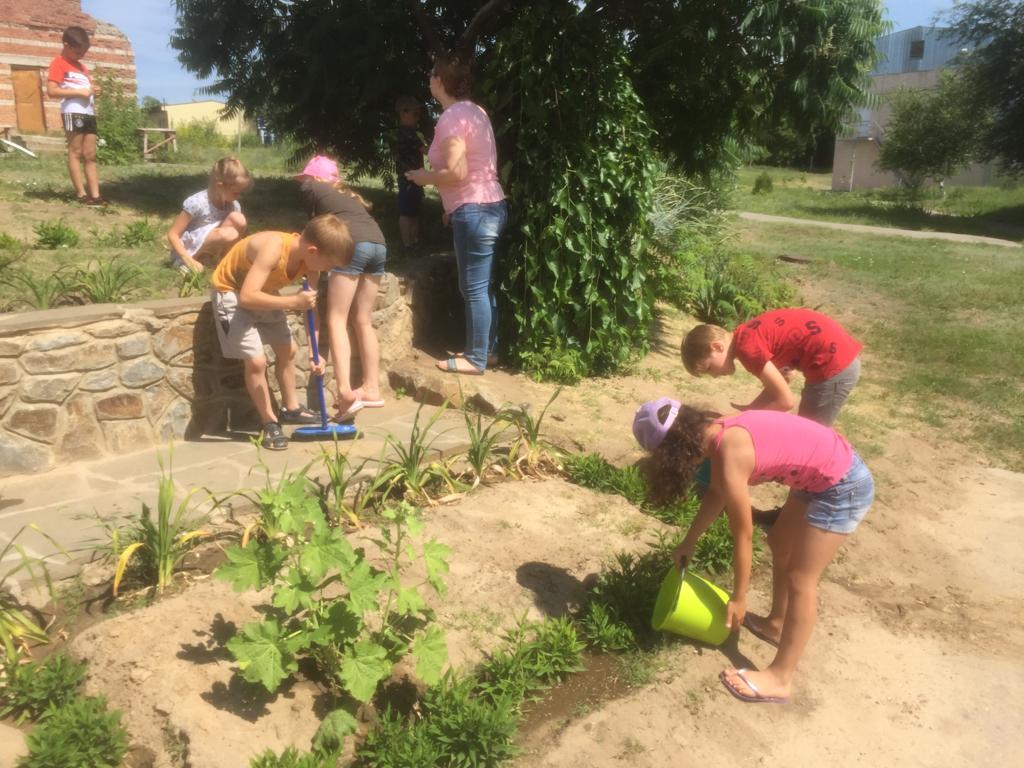  День начался с трудового десанта. Все ребята приняли самое активное участие в трудовом десанте по благоустройству пришкольной территории: были убраны и прополоты цветочные клумбы, политы цветы и молодые саженцы.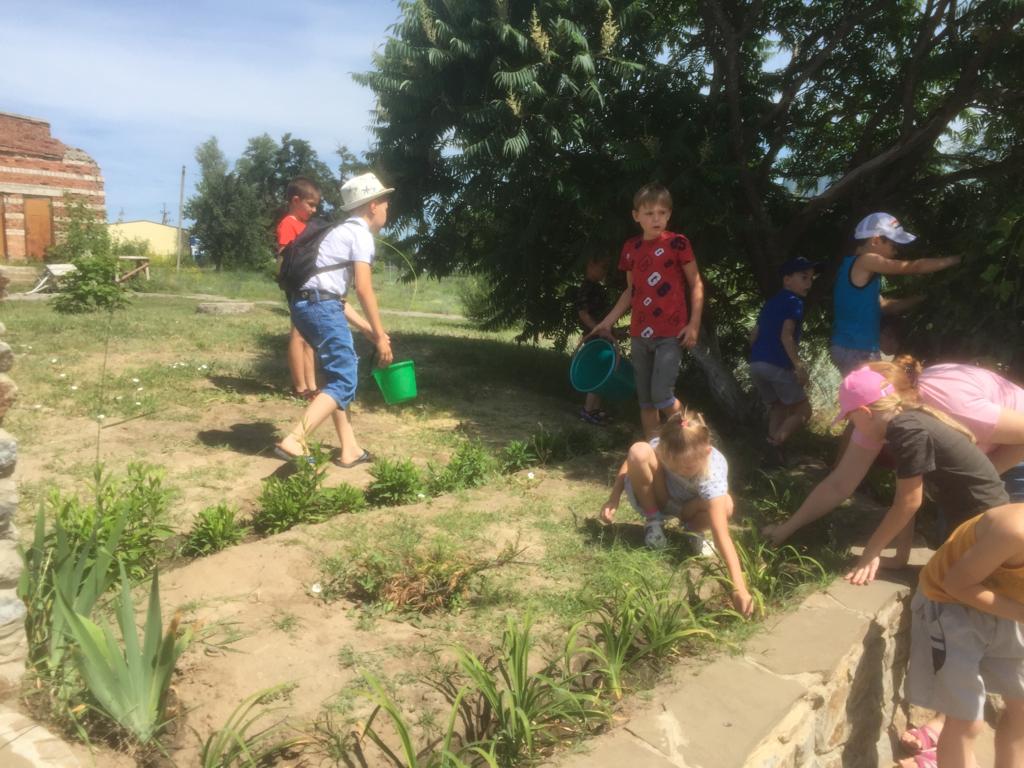 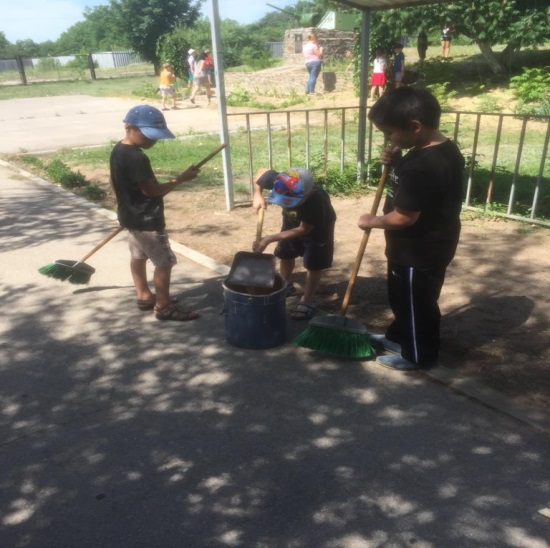                    ФЛЕШМОБ «ЗАРЯД БОДРОСТИ»В отряде «Патриоты» весело и интересно прошёл флешмоб, что дал заряд бодрости ребятам на весь день.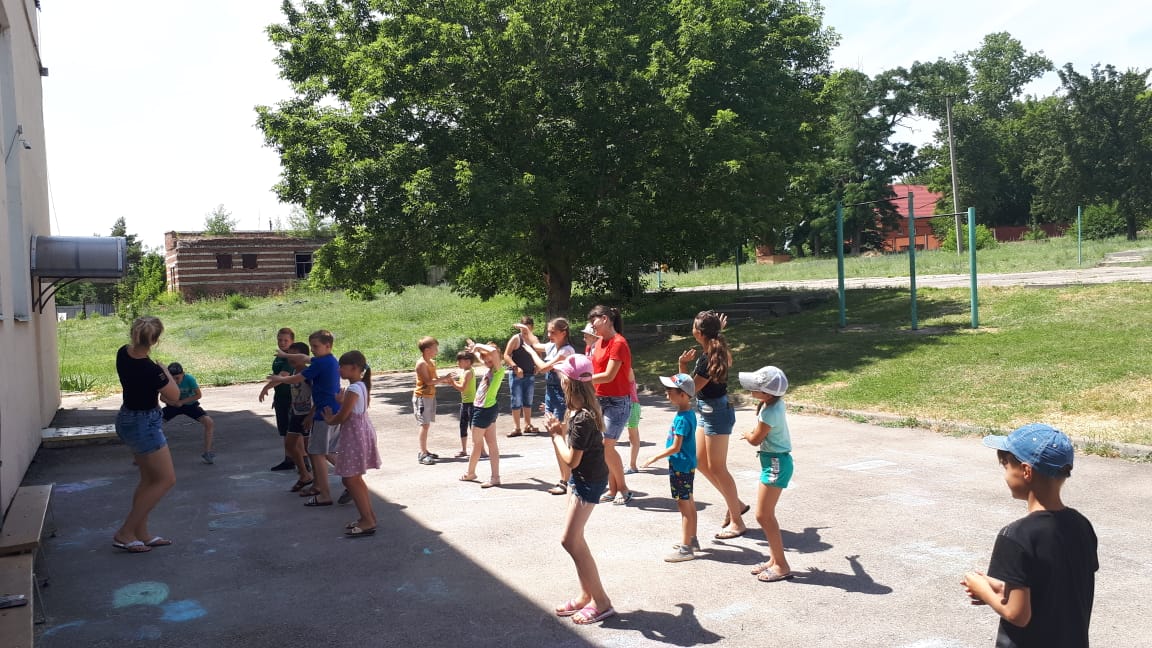          Конкурсная программа «Ежели вы вежливы»  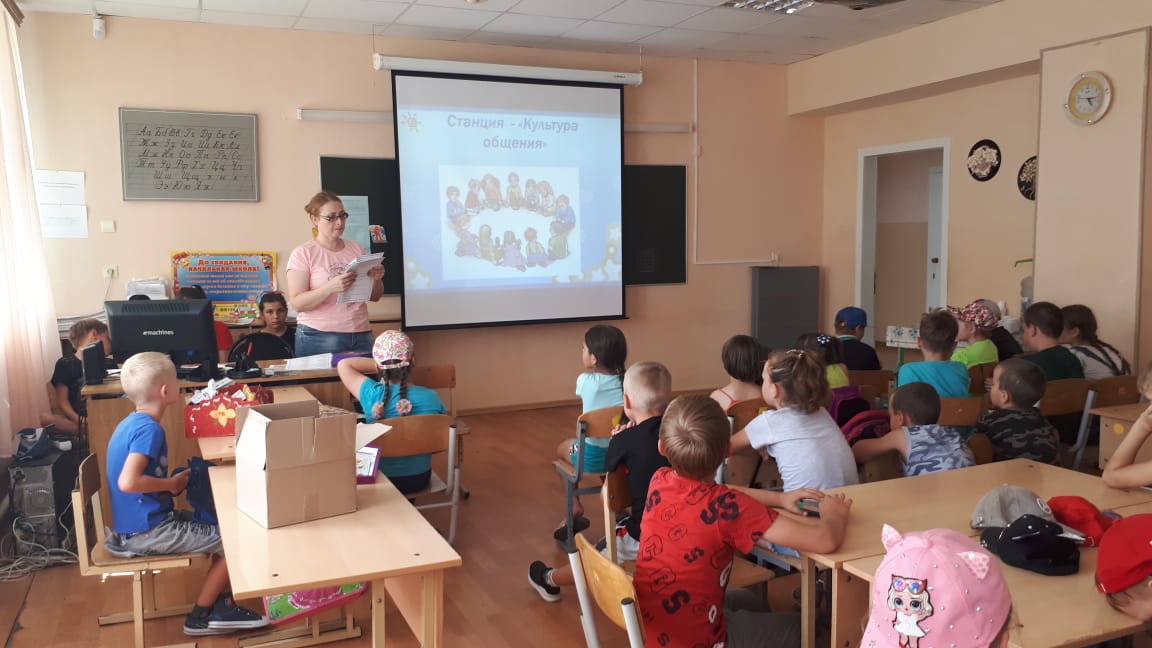    С ребятами была проведена конкурсная программа «Ежели вы вежливы», на которой ребята повторили вежливые слова, правила этикета, правила поведения в общественных местах.                               АКЦИЯ «ПИСЬМО ДРУГУ»  Воспитатели предложили детям провести акцию «Письмо другу», т.е написать письмо своему лучшему другу. Ребята с увлечением принялись за дело. В своих письмах они писали о себе и своих увлечениях, верных друзьях, о близких и родных. Размышляли о том, какую роль настоящая дружба сыграла в их жизни и как подходили к выбору друзей.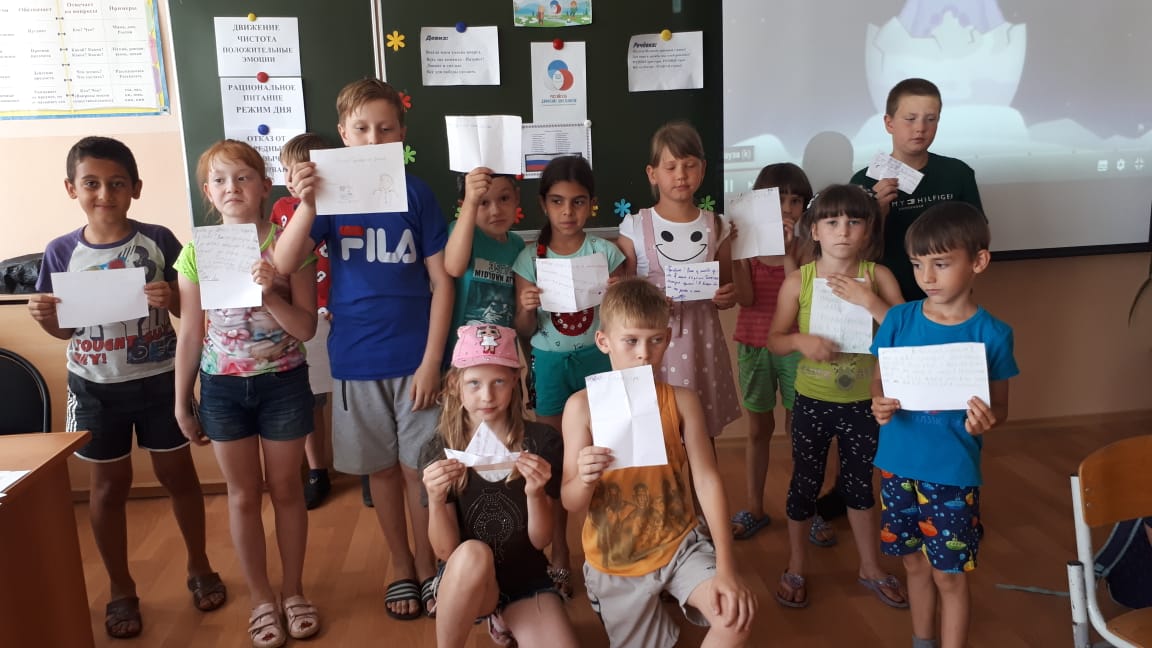 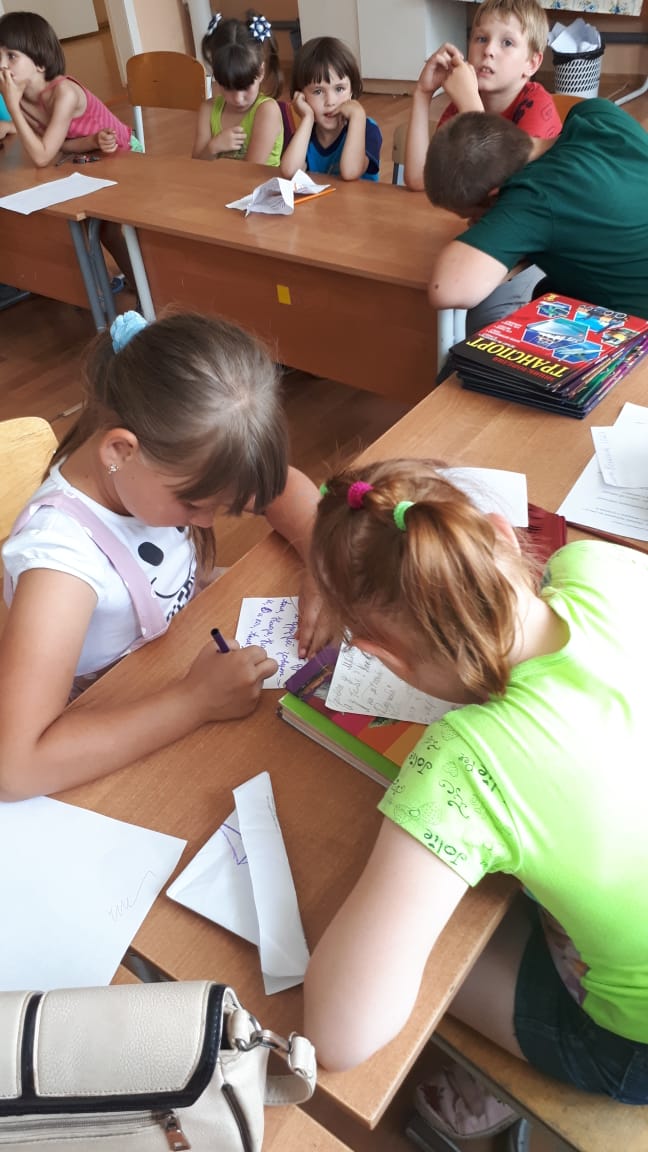 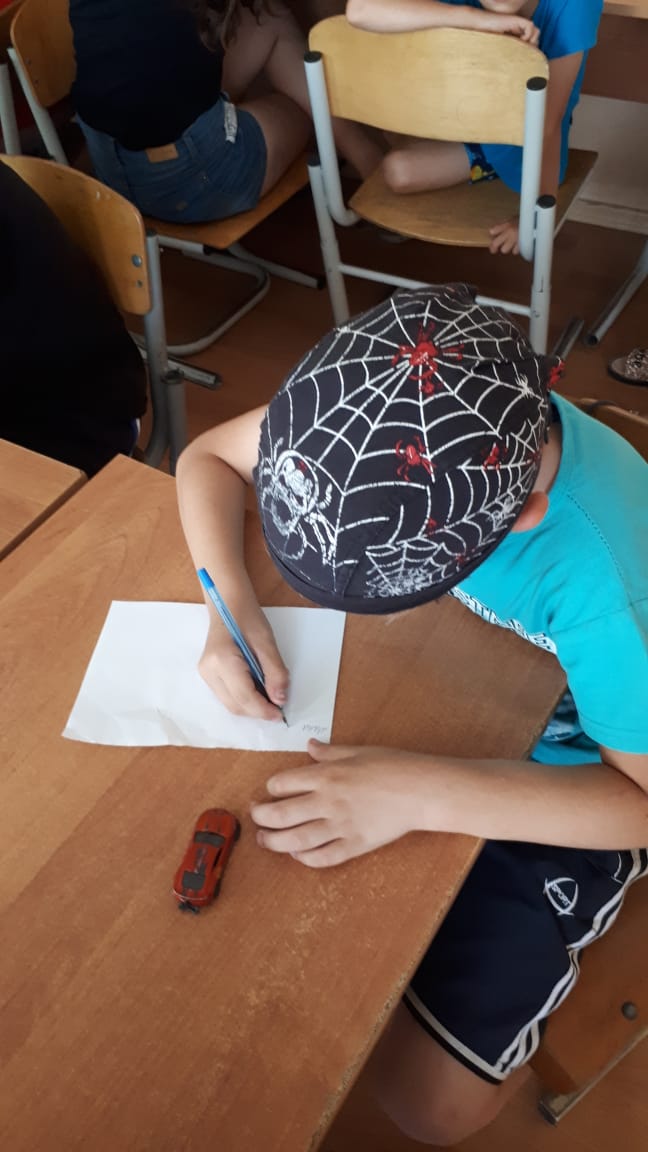 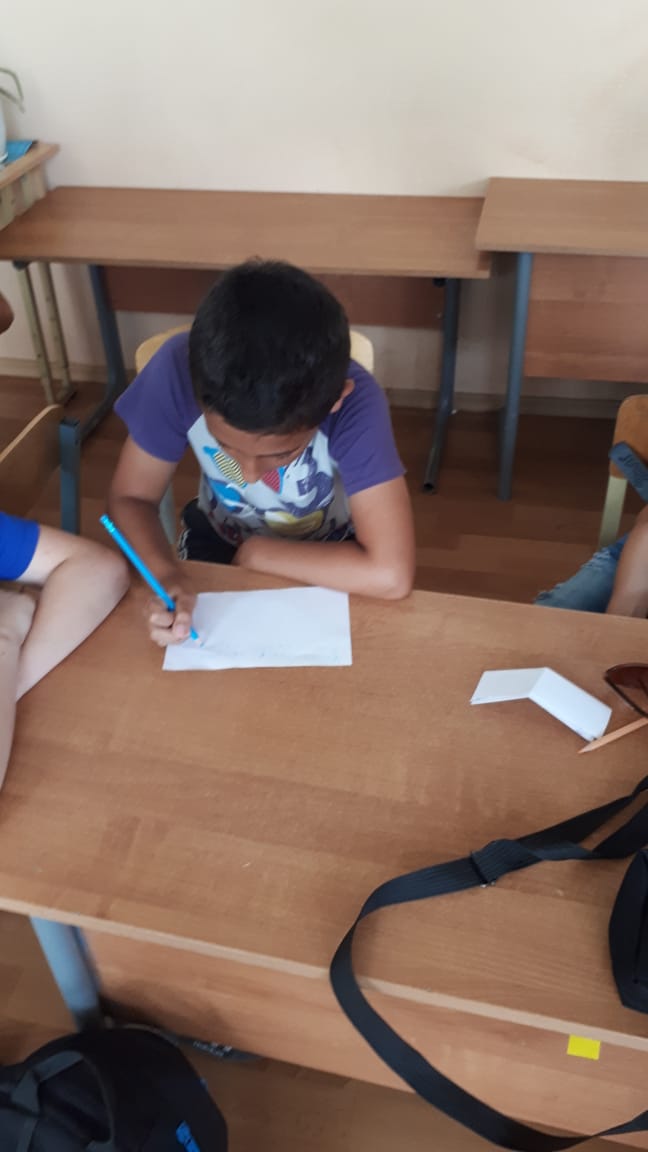                           ЭСКИЗЫ КАЗАЧЬЕЙ ОДЕЖДЫ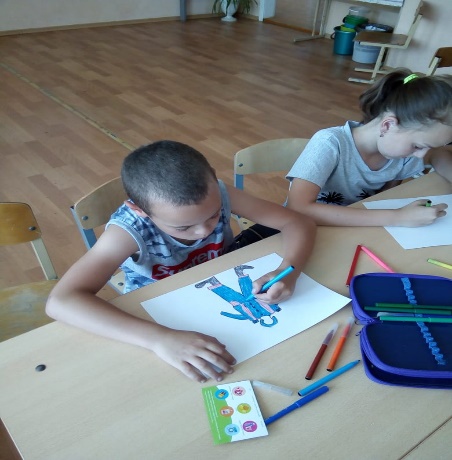 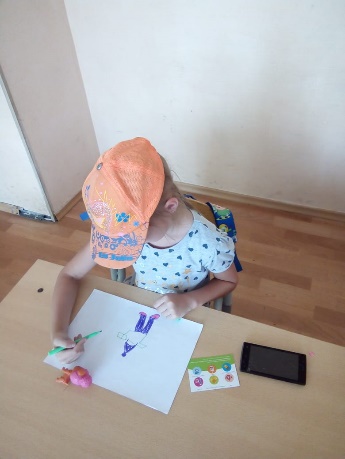 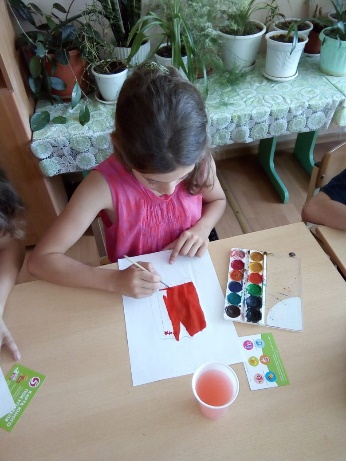   Очередной день в лагере оказался интересным, познавательным и  весёлым, что выразилось в хорошем настроении и улыбках детей.